                                           Základní škola a Mateřská škola Hrádek 144,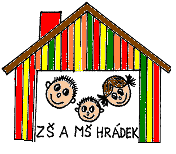                                      okres Frýdek – Místek,                                     příspěvková organizace                                      IČO: 70640173                                     Tel: 774 372 779                                  E-mail: barevnaskolahradek@email.czKRITÉRIA PŘIJÍMÁNÍ DĚTÍK PŘEDŠKOLNÍMU VZDĚLÁVÁNÍ VE ŠKOLNÍM ROCE 2016/2017Ředitelka Základní školy a Mateřské školy Hrádek 144 stanovila následující kritéria, podle nichž bude postupovat při rozhodování na základě ustanovení § 165 odst. 2 písm. b) zákona č. 561/2004 Sb., o předškolním, základním, středním, vyšším odborném a jiném vzdělávání (školský zákon), ve znění pozdějších předpisů, o přijetí dítěte k předškolnímu vzdělávání v mateřské škole v případě, kdy počet žádostí o přijetí k předškolnímu vzdělávání v daném roce překročí stanovenou kapacitu maximálního počtu dětí pro mateřskou školu. I. Předškolní vzdělávání se poskytuje zpravidla dětem ve věku od 3 let až do začátku povinné školní docházky. II. Při přijímání dětí do mateřské školy vychází ředitelka z kritérií, uvedených v následující tabulce. Přednostně bude přijato dítě s vyšším celkovým hodnocením.III. Bez ohledu na bodové hodnocení bude přednostně v souladu s ustanovením § 34 odst. 4 školského zákona vždy přijato dítě rok před nástupem povinné školní docházky nebo dítě s odkladem povinné školní docházky.IV. Při rovnosti bodů bude pořadí dětí určeno takto:     1. Předškoláci a děti  s odkladem školní docházky     2. Děti starší tří let s trvalým bydlištěm v Hrádku       3. Ostatní děti, seřazeny od nejstarších Mgr. Šárka Honusováředitelka ZŠ a MŠ Hrádek 144KritériumKritériumBodové ohodnoceníTrvalý pobyt dítěteBydliště  v obci Hrádek2Trvalý pobyt dítěteBydliště v okolních obcích1Věk dítěte5 let 3Věk dítěte4 roky 2Věk dítěte3 roky1Věk dítětemladší 3 let0Datum nástupu do MŠOd 1. 9. 20162Datum nástupu do MŠOd 1. 10. do 31. 12. 20161Datum nástupu do MŠOd 1. 1. 20170Individuální situace dítěte Mateřskou školu navštěvuje sourozenec dítěte2Individuální situace dítěte Dítě se specifickými vzdělávacími potřebami1